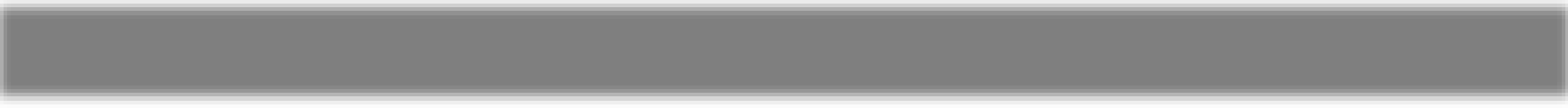 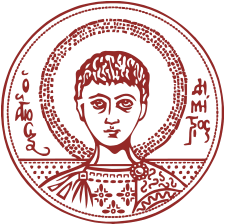 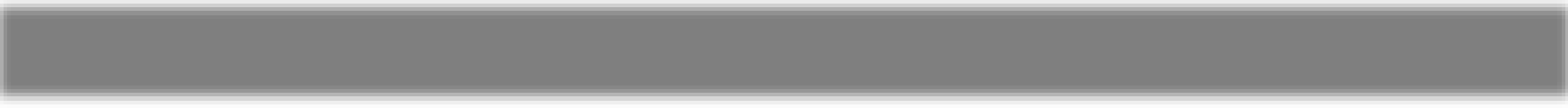 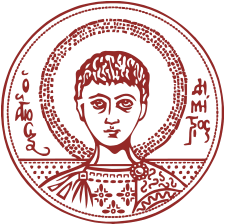  Αναγόρευση ΤΟΥ Παναγιώτη Παρδαλούκαθηγητή του Πανεπιστημίου της Φλόριδας των Ηνωμένων Πολιτειών ΑμερικήςΣΕ ΕΠΙΤΙΜΟ ΔΙΔΑΚΤΟΡΑ ΤΟΥ ΤΜΗΜΑΤΟΣ ΜΑΘΗΜΑΤΙΚΩΝΤης Σχολής θετικών ΕπιστημώνΤου Αριστοτελείου Πανεπιστημίου ΘεσσαλονίκηςΤ Ε Τ Α Ρ Τ Η 12 ΙΑΝΟΥΑΡΙΟΥ 2022ΩΡΑ 1 8 : 00 ΑΙΘΟΥΣΑ ΤΕΛΕΤΩΝ ΠΑΛΑΙΟΥ ΚΤΙΡΙΟΥ ΦΙΛΟΣΟΦΙΚΗΣ ΣΧΟΛΗΣ «ΑΛΕΞΑΝΔΡΟΣ ΠΑΠΑΝΑΣΤΑΣΙΟΥ»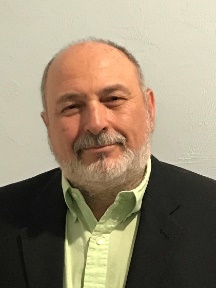 ΠΑΝΑΓΙΩΤΗΣ ΠΑΡΔΑΛΟΣΟ Παναγιώτης Μ. Παρδαλός γεννήθηκε το 1954 στο Δροσάτο Αργιθέας, έλαβε πτυχίο Μαθηματικων από το Εθνικό και Καποδιστριακό Πανεπιστήμιο Αθηνών το 1977, και διδακτορικό δίπλωμα στην Επιστήμη των Υπολογιστών και Πληροϕορικής από το Πανεπιστήμιο της Minnesota το 1985. Από το 2005 είναι Distinguished Professor στο Department of Industrial and Systems Engineering, University of Florida, και affiliated faculty of Biomedical Engineering and Computer Science, Information, and Engineering departments, καθώς και διευθυντής στο Κέντρο Εϕαρμοσμένης Βελτιστοποίησης. Επί πλέον είναι ακαδημαϊκός σύμβουλος στο Higher School of Economics της Μόσχας. Ο Παναγιώτης Παρδαλός ειναι παγκοσμίως γνωστός για την επιστημονική συνεισϕορά του στους κλάδους Global Optimization, Mathematical Modeling, Energy Systems, Financial applications, and Data Sciences. Είναι fellow των American Association for the Advancement of Science, Advances in Artificial Intelligence and Applications, American Institute for Medical and Biological Engineering, και Institute for Operations Research and the Management Sciences. Το 2013 του απονεμήθηκε το βραβείο Κωνσταντίνου Καραθεοδωρή απο την International Society of Global Optimization, καθώς και το EURO Gold Medal απο την Association for European Operational Research Societies, for “scientific contributions that stand the test of time.” ΄Εχει δημοσιεύσει περισσότερες απο 580 ερευνητικές εργασίες (h-index: 100) και είναι συγγραϕέας ή συν-συγγραϕέας σε 26 επιστημονικά βιβλία. Είναι founding editor των Optimization Letters, Energy Systems, και co-founder των International Journal of Global Optimization, Computational Management Science, and Springer Nature Operations Research Forum. ΄Εχει επιβλέψει 70 διδακτορικές διατριβές. Είναι μέλος πολλών Ακαδημιών και του έχουν απονεμηθεί πολλοί τίτλοι επίτιμου διδάκτορα. ΄Ελαβε το Humboldt Research Award (2018-2019) ΄Εχει δώσει πάνω από 400 προσκεκλημένες ομιλίες σε διεθνή συνέδρια και Πανεπιστήμια στην Αμερική, Ευρώπη, Κίνα, Ιαπωνία, Ρωσία, Λατινική Αμερική, Αυστραλία. ΠΡΟΓΡΑΜΜΑ ΔΗΜΟΣΙΑΣ ΠΑΝΗΓΥΡΙΚΗΣ ΣΥΝΕΔΡΙΑΣΗΣτου Τμήματος ΜΑΘΗΜΑΤΙΚΩΝΕΝΑΡΞΗ-ΠΡΟΣΦΩΝΗΣΗαπό τον Πρόεδρο του Τμήματος Μαθηματικών Καθηγητή Δημήτριο ΠουλάκηΧΑΙΡΕΤΙΣΜΟΣ από τον Πρύτανη του Αριστοτελείου Πανεπιστημίου Θεσσαλονίκης Καθηγητή Νικόλαο ΠαπαϊωάννουΧΑΙΡΕΤΙΣΜΟΣ από την Κοσμητόρισσα της Σχολής Θετικών Επιστημών Καθηγήτρια Χαρά-Μυρτώ-Αγάπη ΧαραλάμπουςΧΑΙΡΕΤΙΣΜΟΣ από τον Πρόεδρο του Τμήματος ΜαθηματικώνΚαθηγητή Δημήτριο ΠουλάκηΕΠΑΙΝΟΣ ΤΟΥ ΤΙΜΩΜΕΝΟΥ καθηγητή Παναγιώτη Παρδαλού από τον Καθηγητή Ιωάννη Αντωνίου ΤΕΛΕΤΗ ΑΝΑΓΟΡΕΥΣΗΣ ΑΝΤΙΦΩΝΗΣΗ ΚΑΙ ΟΜΙΛΙΑαπό τον τιμώμενο Δρ. Παναγιώτη Παρδαλό με θέμα: «Artificial Intelligence, Mathematics, and the Fifth Industrial Revolution»ΛΗΞΗ ΤΕΛΕΤΗΣ 